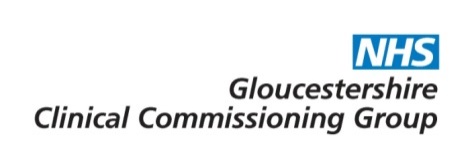 Gloucestershire Patient Participation Group (PPG) NetworkFriday 16th August 2019 (09:30 – 12:30) Churchdown Community Centre, Parton Road, Churchdown, GL3 2JHAGENDA09:30		Registration (including refreshments)10:00		Welcome and Programme for the MorningBecky Parish - Associate Director, Engagement and Experience NHS Gloucestershire Clinical Commissioning Group10:05	Long Term Plan - Future EngagementBecky Parish - Associate Director, Engagement and Experience NHS Gloucestershire Clinical Commissioning Group10:15	Gloucestershire Carers Hub – People Plus		Hannah Gorf - Outcome Manager – Older People HubGloucestershire County Council and NHS Gloucestershire Clinical Commissioning Group10:30	NHS Diabetes Prevention Programme (NDPP)	Megan Davis – Diabetes Project Officer	NHS Gloucestershire Clinical Commissioning Group10:40	Break – Networking and Market PlaceMarket Place includes: Gloucestershire Carers Hub, NHS Diabetes Prevention Programme (NDPP), National GP Survey results, Maternity Voices Partnership, Primary Care Strategy, and Primary Care Networks	11:00		Long Term PlanEmily Beardshall – Deputy Integrated Care System Programme DirectorRoger McDermott - Senior Programme Manager NHS Gloucestershire Clinical Commissioning Group11:50	PPG Spotlight – Running Events12:20	Sum up, messages and Close Becky ParishDates for future meetings 2019/20 (please note re-adjusted dates):22nd November 2019, 14th February 2020 Meeting resources can be found at: http://www.gloucestershireccg.nhs.uk/feedback/engagement-and-consultation/patient-participation-groups-ppgs-overview/Tea, coffee, water, biscuits and fruit provided. A hearing loop is installed at the meeting venue.